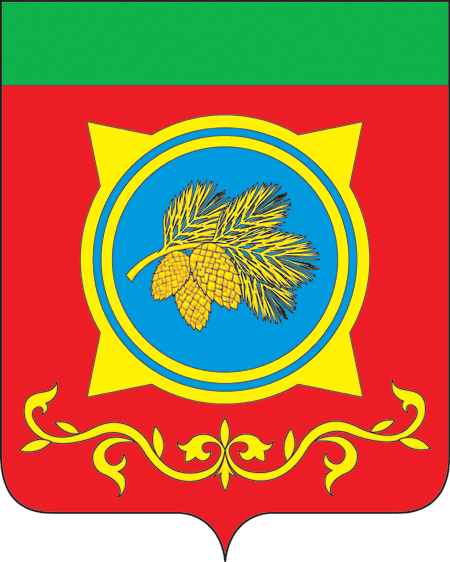 Российская ФедерацияРеспублика ХакасияАдминистрация Таштыпского районаРеспублики ХакасияПОСТАНОВЛЕНИЕ07.04.2023 г.                                         с. Таштып                                              № 157О проведении турнира по волейболу среди юношей, посвященного памяти И.И. МорозоваВ соответствии с положением о проведении турнира по волейболу среди юношей, посвященного памяти  И.И. Морозова – учителя физической культуры МБОУ «ТОШ-И № 1», утвержденным Главой Таштыпского района от 28.03.2023 г.,  руководствуясь п. 3 ч. 1 ст. 29 Устава муниципального образования Таштыпский район от 24.06.2005 года, Администрация Таштыпского района постановляет:Провести турнир по волейболу среди юношей, посвященный памяти И.И. Морозова –  учителя физической культуры МБОУ «ТОШ-И № 1»  08 апреля 2023 г.Отделу спорта, туризма и молодежной политики Администрации Таштыпского района (Н.Г. Чежинова) организовать подготовку и проведение турнира по волейболу среди юношей, посвященного памяти И.И. Морозова – учителя физической культуры МБОУ «ТОШ-И №1».Бухгалтерии Администрации Таштыпского района (Л.А. Кузнецова) выделить 3340 (Три тысячи триста сорок) рублей 00 копеек согласно сметы, за счет средств муниципальной программы «Развитие физической культуры и спорта в Таштыпском районе» (прилагается).Контроль за исполнением данного постановления возложить на и.о. первого заместителя Главы Таштыпского района Е.Г. Алексеенко.Глава Таштыпского района                                                                             Н.В. ЧебодаевСмета-расходовна проведение турнира по волейболу среди юношей, посвященного памяти И.И. Морозова – учителя физической культуры МБОУ «ТОШ-И № 1».08 апреля  2023 г.                                                                                                 с. ТаштыпРасходы:Медали  = 3 шт. х 130 рублей = 390 руб.Кубок = 1170 руб.Кубок = 940 руб.Кубок = 840 руб.Итого по смете: 3340 (Три тысячи триста сорок) рублей 00 копеек. Смету составил:И.о. начальника отдела спорта, туризма и молодежной политики Администрации Таштыпского района                                                          Н.Г. Чежинова